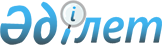 Об установлении публичного сервитутаПостановление Жанакорганского районного акимата Кызылординской области от 25 августа 2021 года № 446
      В соответствии со статьями 17, 69 Кодекса Республики Казахстан" "Земельный кодекс Республики Казахстан", Законом Республики Казахстан "О местном государственном управлении и самоуправлении в Республике Казахстан" и на основании письма коммунального государственного учреждения "Отдел жилищно-коммунального хозяйства, пассажирского транспорта и автомобильных дорог Жанакорганского района" от 17 августа 2021 года № 01-1/187-вн акимат Жанакорганского района ПОСТАНОВЛЯЕТ:
      1. Установить публичный сервитут на срок до 25 августа 2026 года на земельный участок общей площадью 42,3625 гектара, расположенный на территории Жанакорганского района, без изъятия земельных участков у собственников и землепользователей в целях размещения и эксплуатации линейной части газопроводов высокого давления согласно приложению к настоящему постановлению.
      2. Коммунальному государственному учреждению "Отдел жилищно-коммунального хозяйства, пассажирского транспорта и автомобильных дорог Жанакорганского района" при использовании земельных участков для строительства подводящих газопроводов к селу Томенарык и для распределительной сети высокого напряжения (ВЛ) 10 кВ к газораспределительному пункту (ГРП) соблюдать требования законодательства Республики Казахстан и произвести рекультивацию нарушенных земель после завершения операции.
      3. Коммунальному государственному учреждению "Отдел земельных отношений Жанакорганского района" обеспечить принятие других мер, вытекающих из настоящего постановления.
      4. Контроль за исполнением настоящего постановления возложить на заместителя акима района соответствующей отрасли.
      5. Настоящее постановление вводится в действие со дня его официального опубликования.
					© 2012. РГП на ПХВ «Институт законодательства и правовой информации Республики Казахстан» Министерства юстиции Республики Казахстан
				
      Аким Жанакорганского района 

Р. Рүстемов
Приложениек постановлению акиматаЖанакорганского района от___________ 2021 года № ____
№
Наименование землепользователей
Кадастровый номер
1
Крестьянское хозяйство "Нурболат"
10-149-040-1715
2
Крестьянское хозяйство "Гани"
10-149-040-2688
3
Крестьянское хозяйство "Баглан-би"
10-149-040-921
4
Крестьянское хозяйство "Жан-Арай"
10-149-040-2845
5
Крестьянское хозяйство "Жидебай" 
10-149-040-532
6
"Дочернее коммунальное государственное предприятие на праве хозяйственного ведения Жанакорганское водохозяйственное хозяйство"
10-149-043-007
7
"Дочернее коммунальное государственное предприятие на праве хозяйственного ведения Жанакорганское водохозяйственное хозяйство"
10-149-043-070